S2 Fig – Residual semivariance as a function of distance (x-axes, in meters) for top-ranked models predicting step-length (left), use of terrain ruggedness (right), and use of forest (next page) by female elk in SW Alberta and SE British Columbia, Canada. 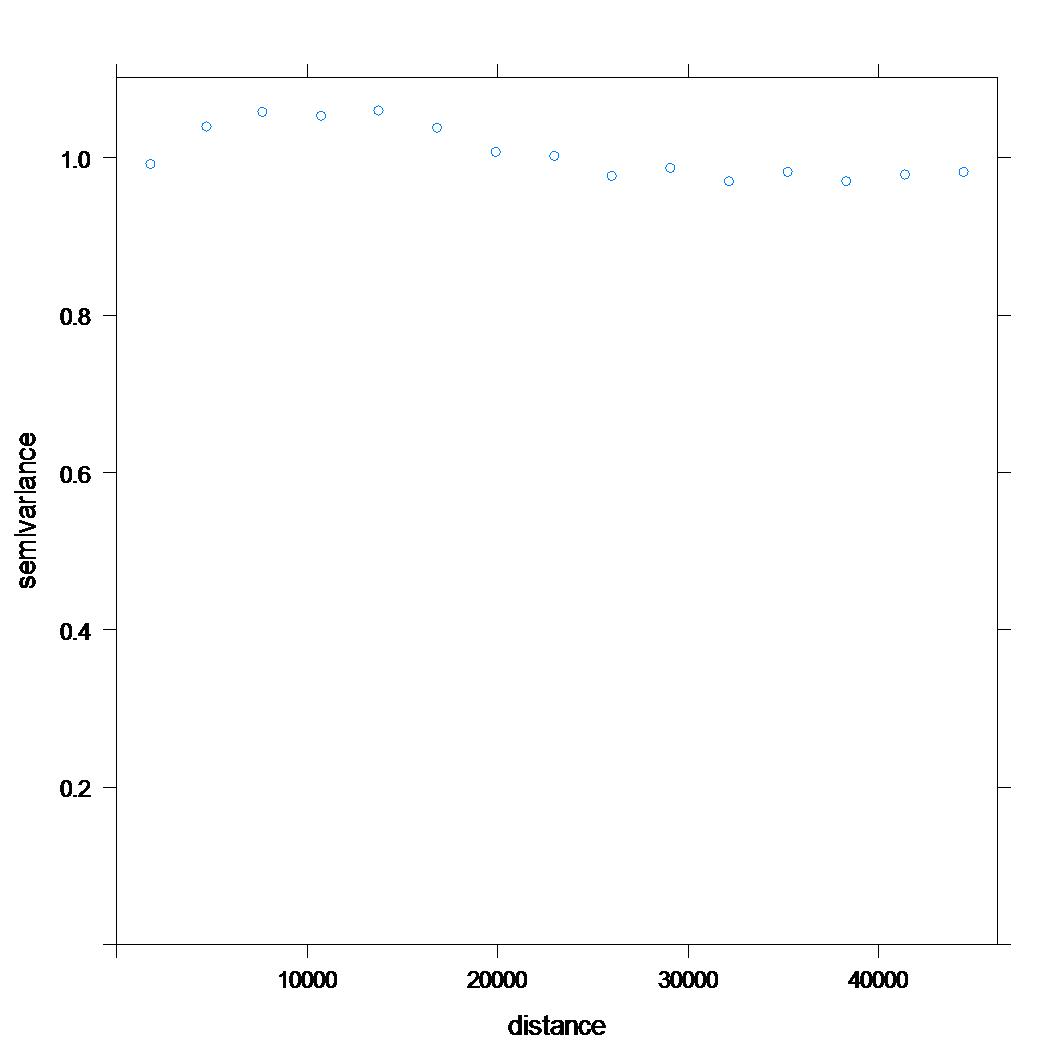 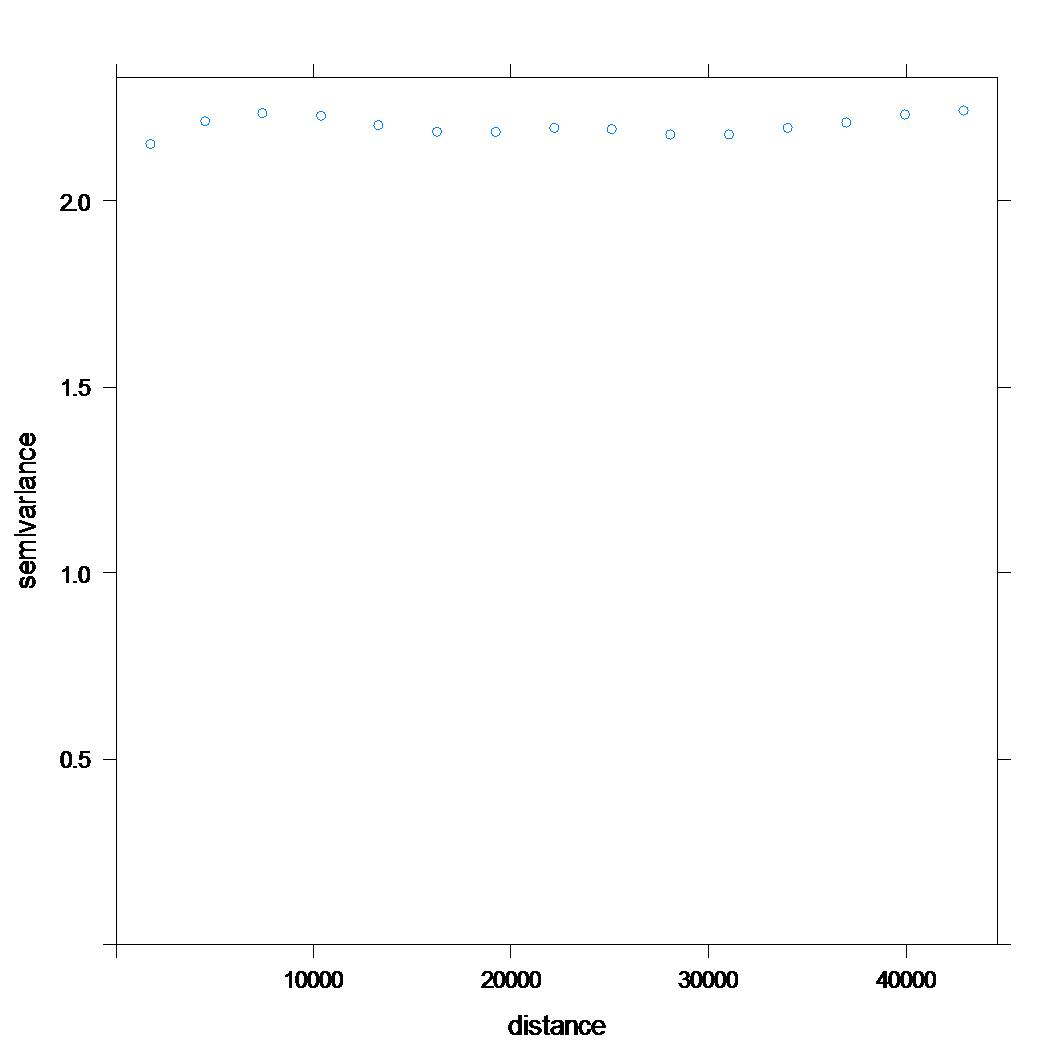 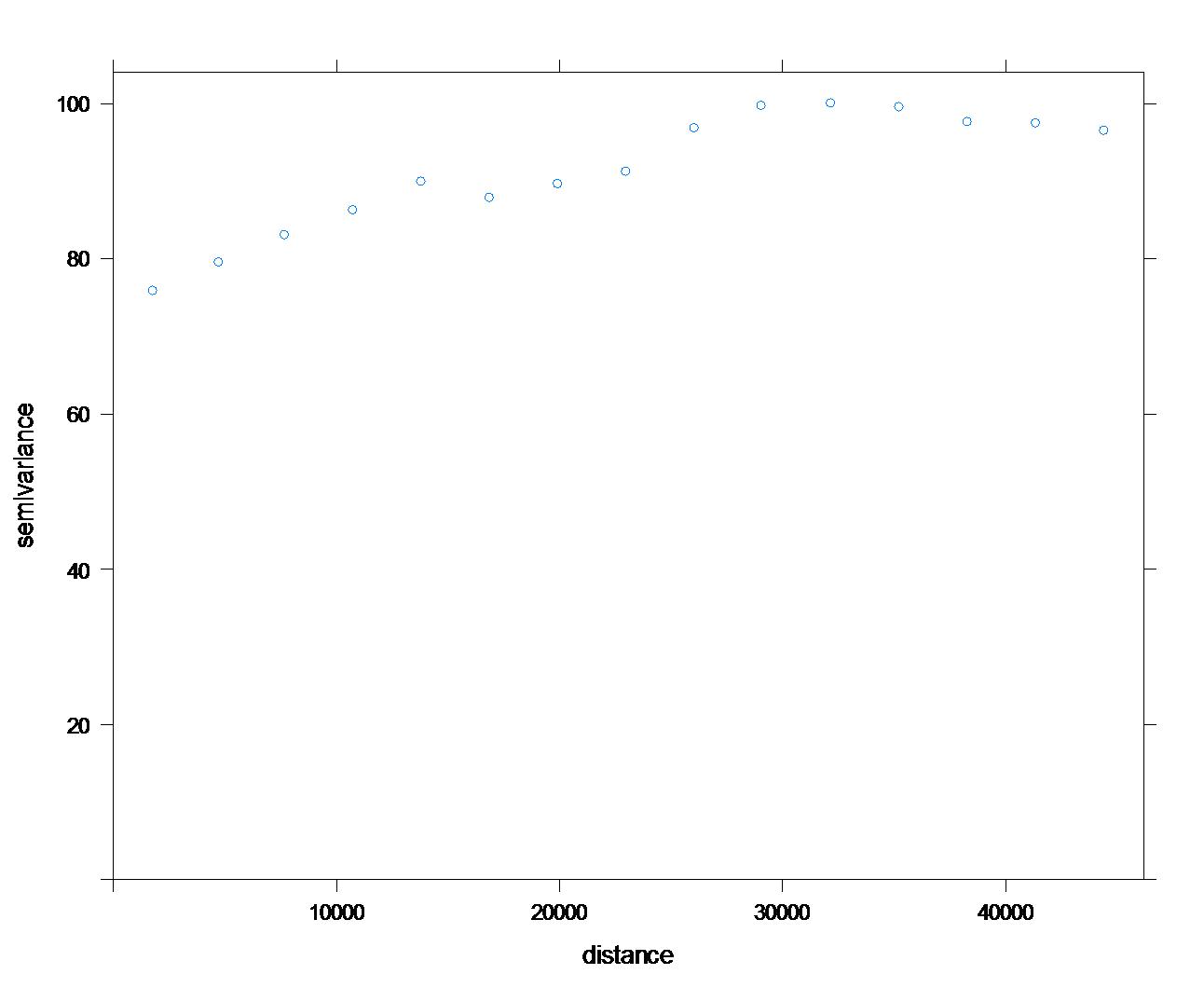 